Сценарий спортивного развлечения «Мы здоровье сбережем»для детей 5-7 лет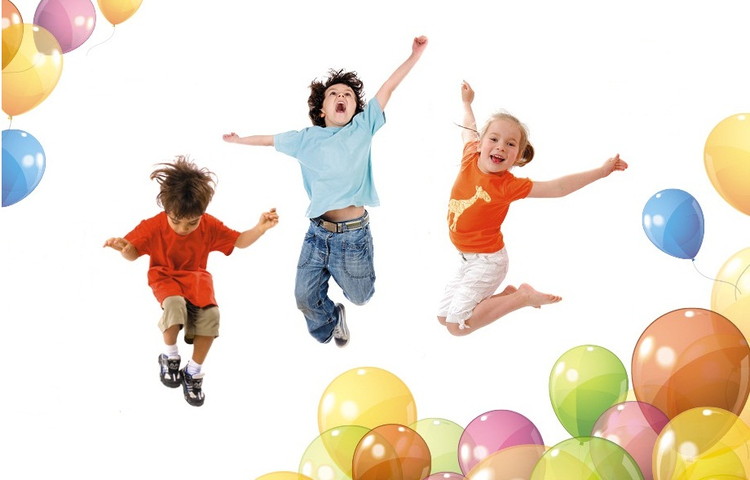 Инструктор по физической культуреТычкина О. И.Время проведения: декабрь« Мы здоровье сбережем – все испытания пройдем»Цель: Формировать у детей навыки безопасного поведения на улице в зимний период.Задачи:Обучающая: Приобщать детей к правилам поведения во время зимы.Развивающая: Развивать способности у детей и предвидению возможной опасности.Воспитательная: Воспитать бережное отношение к своему здоровью.Оборудование: маты, ледянки, шапка- 2шт., варежки- 2пары, шарф- 2шт., снежки, стулья, ориентиры, клюшка – 2шт.,  шайба-2шт.,  ворота - 2 шт.Ход праздника:Дети выходят на участок где их ждет ведущий.Ведущий: Здравствуйте ребята! Сегодня мы с вами собрались для того, чтобы поговорить о безопасности в зимний период. А какие правила безопасного поведения зимой вы знаете? (ответы детей).Ведущий: А вы готовы продемонстрировать все свои умения и навыки, а также пройти все мои испытания? (ответы детей). Тогда давайте разделимся на 2 команды и начнем наши соревнования.Ведущий: Какое сейчас время года? (ответы детей). А как надо одеваться на прогулку? Ну-ка перечислите мне что мы одеваем, что бы выйти погулять? Шорты, платья и сандалии? (ответы детей)1 эстафета «Оденься теплее»Оборудование: шарф, шапка, варежки.Описание: по команде «Внимание, марш!», первый участник бежит до стула надевает шапку и варежки, оббегает фишку, добегает до стула раздевается и передает эстафету следующему участнику.Ведущий: Молодцы, с этим заданием справились!А какие признаки зимы вы знаете? Может дождь идет зимой или распускаются листочки? А давайте я загадаю вам зимние загадки?ЗАГАДКИЗмейкой вьются по земле,Воют жалостно в трубе,Засыпают снегом ели.Это — зимние... (метели)В зимний день на пруд леглоОчень скользкое стекло.Нас в хоккей играть зоветСиний крепкий гладкий... (лед)Я живу под самой крышей,Даже страшно глянуть вниз.Я могла бы жить и выше,Если б крыши там нашлись… (сосулька)Что за чудо-покрывало?Ночью все вдруг белым стало.Не видать дорог и рек —Их укрыл пушистый...  (снег)С неба звездочки летятИ на солнышке блестят.Точно в танце балеринки,Кружатся зимой... (снежинки)Ведущий: Молодцы ребята, все загадки отгадали! Но давайте продолжим наши соревнования.2 эстафета « Кто быстрее донесет комочек»Оборудование: комочек снега, ложкаОписание: по команде «Внимание, марш!», первый участник бежит с комочком снега в руках в ложке до ориентира, оббегает его и возвращается, передает эстафету следующему участнику.3 эстафета «Прокати друга»Оборудование: ледянки.Описание: участники делятся по парам. Первый участник везет второго до ориентира на ледянке, затем они меняются местами.Ведущий: Молодцы ребята и с этим заданием справились. Ребята, а расскажите мне какие правила безопасности необходимо соблюдать во время прогулки зимой? ( ответы детей) Я сейчас вам прочитаю несколько стихотворений по правилам безопасности, а вы слушайте и запоминайте.На прогулке будьте осторожны!
1. Гулять на прогулку идём, 
Игру для себя мы найдём.
Взяли ледянки с собой, 
К горке пошли все гурьбой.
Катя с горочки скатилась, 
Вниз головкой покатились.
За санки держитесь крепко!
Как в сказке держались, «Репка»!2. Играть в игры вы собрались,Много снега все набрали.В лицо кинули снежком,Шишка выросла потом.Снег друг в друга не кидайте!Всех ребяток уважайте.3. Крепость вместе строить стали,
И комков все натаскали.
Коля крепостью гордился,
На комки залез, свалился.
Знай, что это всё не прочно,
Не удержит крепость, точно.4. Встал из снега Дед Мороз,
Словно он в сугроб прирос.
Посмотри, какой большой,
В жизни вовсе не такой!
Тронешь, задавить он может,
И ни кто здесь не поможет!5. Что из снега сделано,Трогать вам не велено!Дети, будьте осторожны,На площадке все зимой.Вы поранитесь, возможно,Как пойдёте вы домой?  Ведущий: Что-то холодно ребята, давайте продолжим наши соревнования.4 эстафета «Снежки»Оборудование: снежки, корзина- 2шт.Описание: по команде «Внимание, марш!», первый участник берет снежок и бросает в корзину 1 раз, затем передает эстафету следующему участнику.5 эстафета «Шайбу!»Оборудование: клюшка – 2шт., шайба-2шт., ворота- 2 шт.Описание: попасть шайбой в ворота.Ведущий: Ребята, давайте еще раз закрепим все правила безопасного поведения зимой (ответы детей). Ну а наш праздник подошел концу, я надеюсь, что вы будете внимательны и аккуратны.  А в завершении праздника давайте поиграем в игру «Два мороза»Игра «Два мороза»Ход игры: дети делятся на две группы, располагаясь в противоположных сторонах.  В середине братья Морозы: «Мы два брата молодые, два мороза удалые: Я мороз Красный ноя, я мороз Синий нос, кто из вас решиться в путь дорожку пуститься»Дети: Не боимся мы угроз и не страшен нам мороз.Дети перебегают с одного конца на другой, а морозы должны их поймать.